10 Point Assignments
45 minutes to complete
 Name Type Description Annotated Illustration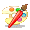  Students draw a full-page picture of a historical object or location and write 6 captions to describe it.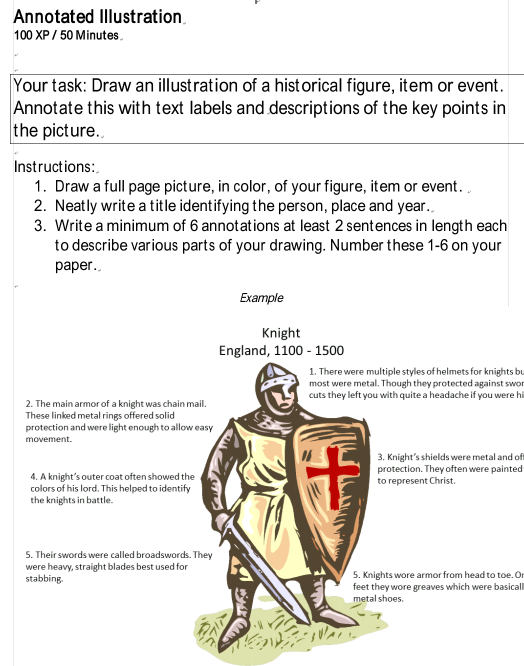 Brain Chain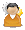  List 10 important people, events, concepts, etc. and 5 generic history terms then create conceptual links between them in a graphic organizer.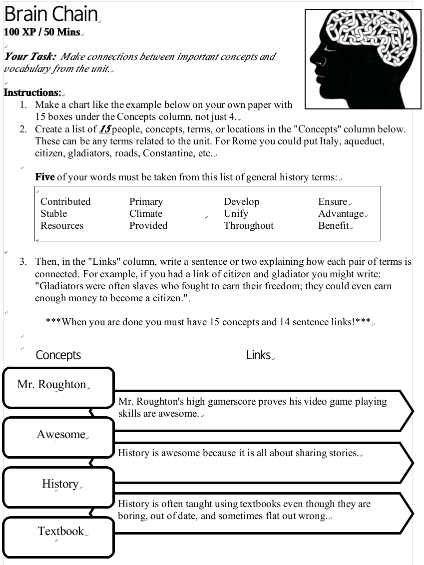 Character Clash! Complete two bio-poems side to side to highlight the similarities and differences between two historical figures or groups. 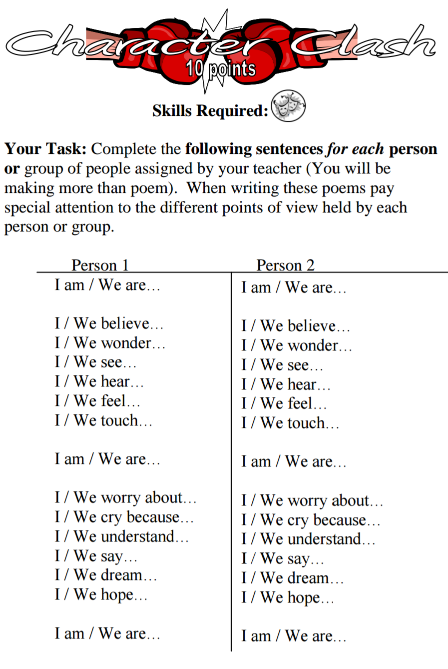 Circle Summary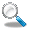  Complete a graphic organizer as a history unit summary. Requires the unit to be broken down into 5 parts to work as shown here.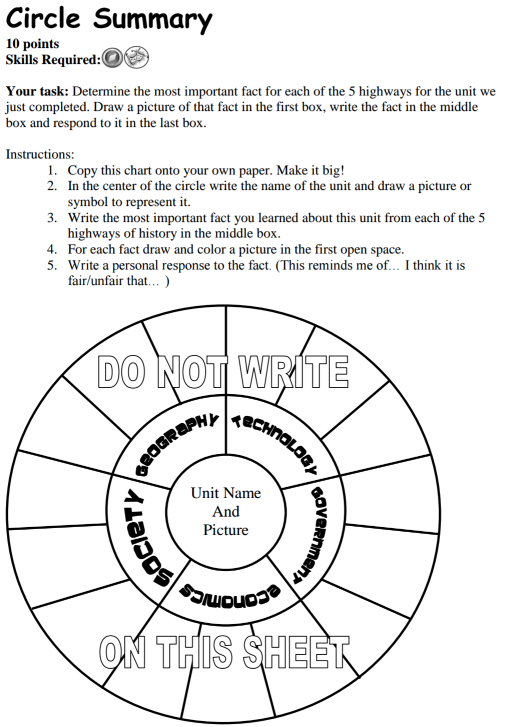 Comic Strip Create a 3-5 panel comic strip showing an event from a historical perspective.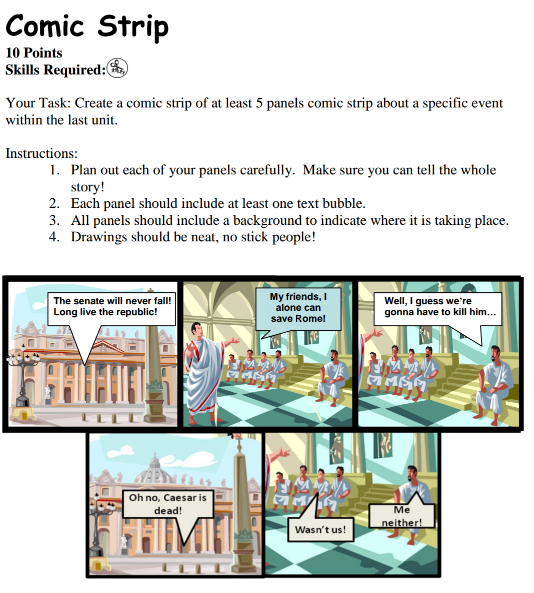 Dear DiaryWrite a series of diary entries as if you were a person in history truly experiencing a historical event.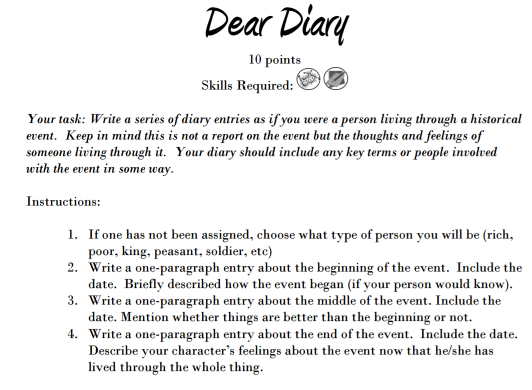 Illustrated Timeline Draw a timeline and add captions or small pictures to bring it to life.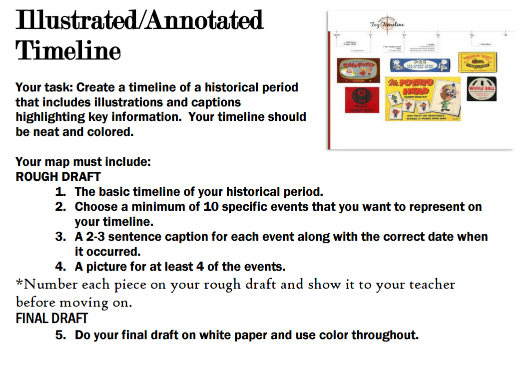 Introduction Speech Write and recite an introductory speech for a historical figure. May require outside research.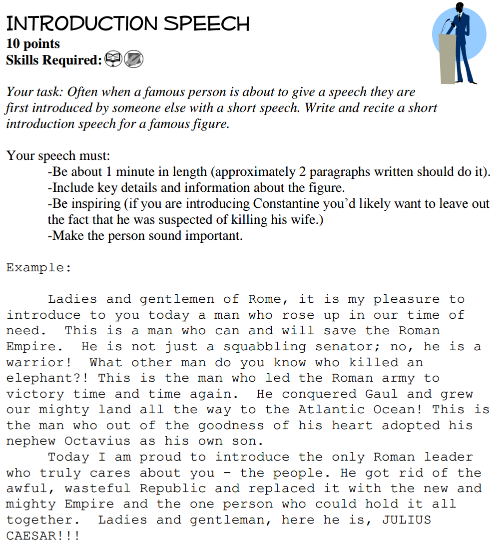 Invitation Create an invitation (the who, what, when, where, what to bring, etc.) to a historical event we studied in the unit.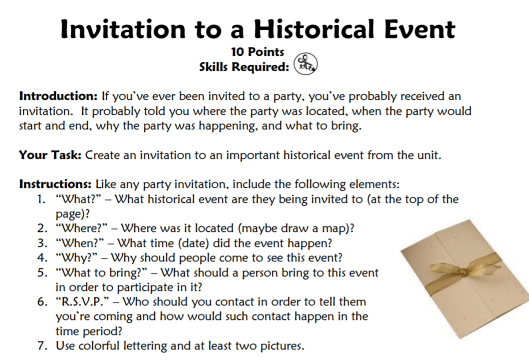 Legal BriefWrite a legal defense for a historical figure who may have committed a crime.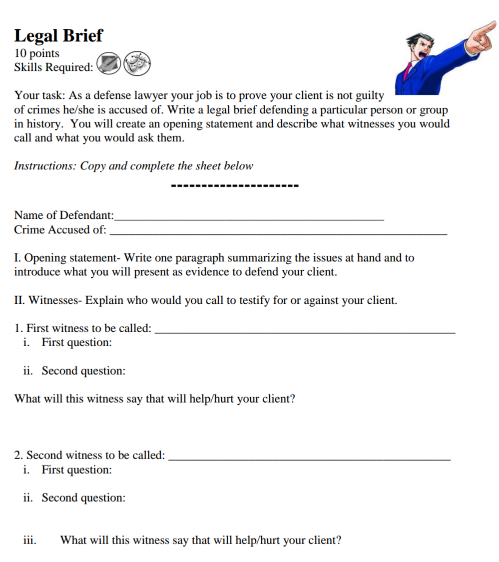 Mannequin Draw the clothing a historical figure would likely wear and describe some of his/her inner thoughts and feelings.   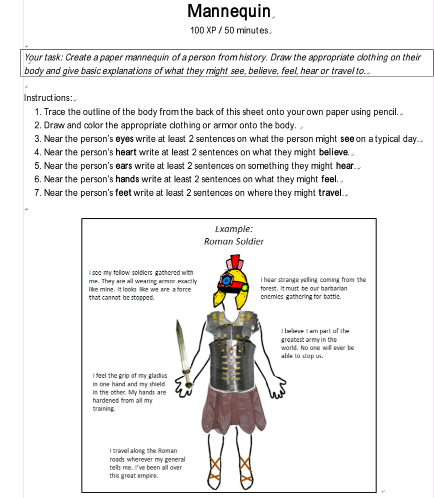 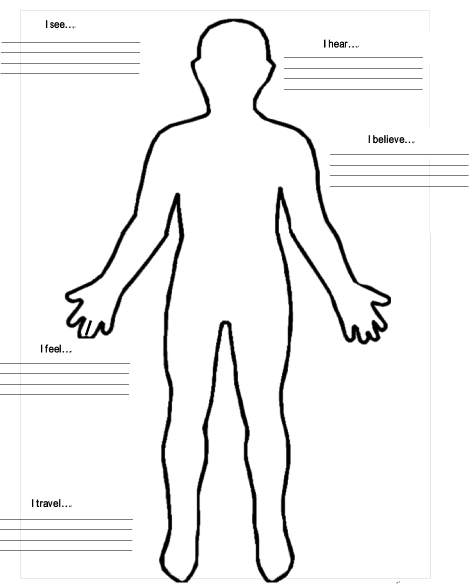 Personal PyramidCreate a 3-D monument to memorialize a person from history. 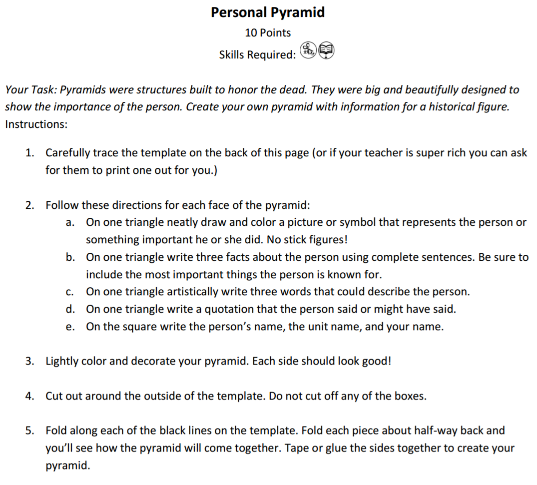 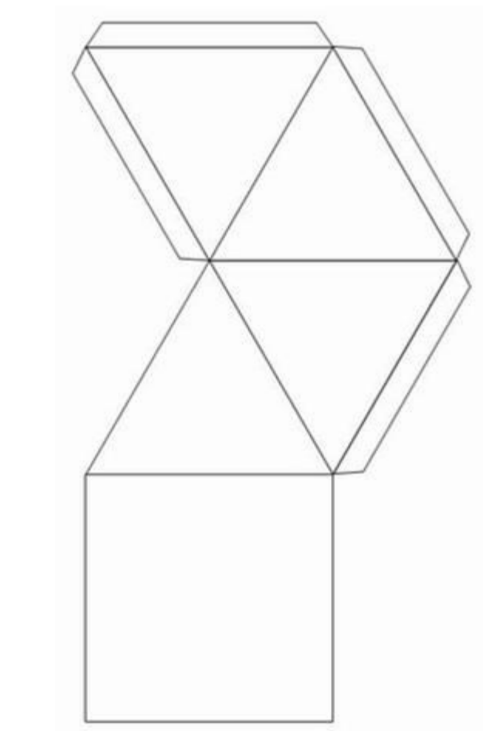 Recipe for a Civilization Write a recipe with a list of ingredients it would take to create a given civilization. This definitely requires abstract thinking.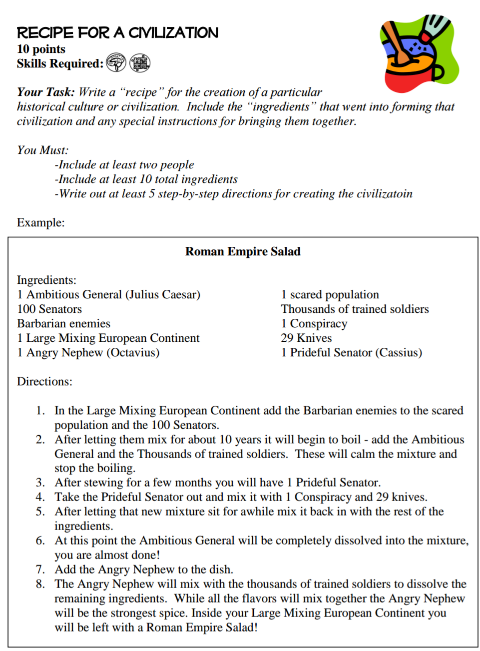 Song Rewrite Rewrite the lyrics to a song to make it about a historical period.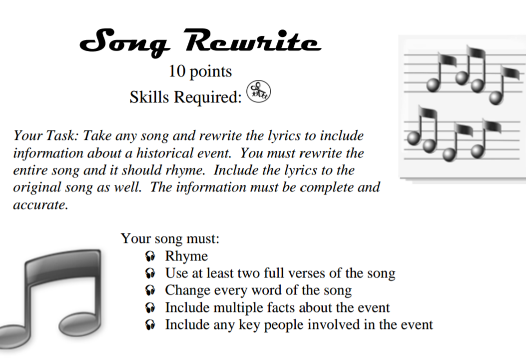 Worlds Collide Draw pictures contrasting key points of two civilizations.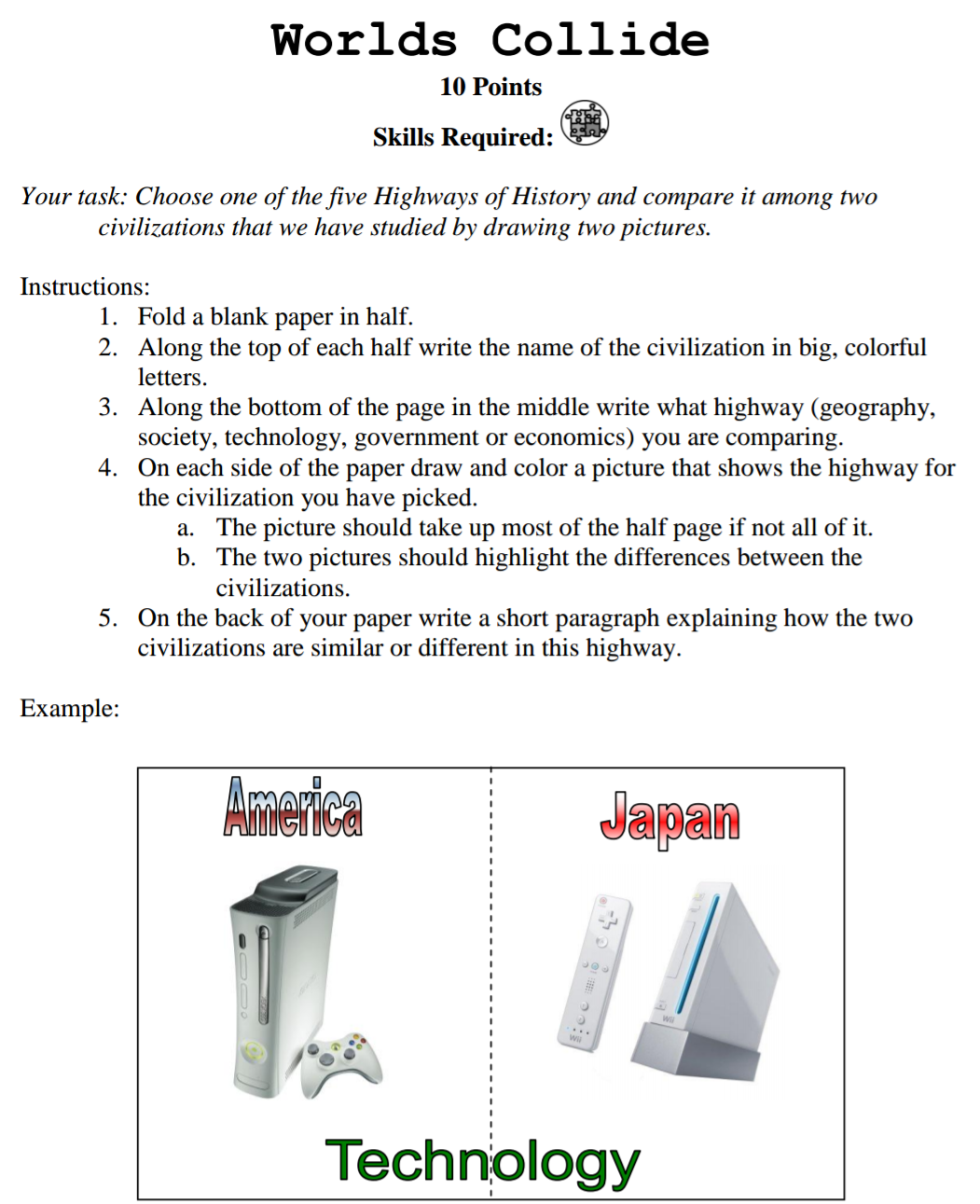 